Side 920A  Handicap  Tilknyt diagnose til person med handicap Side 920A  Handicap  Tilknyt diagnose til person med handicap Side 920A  Handicap  Tilknyt diagnose til person med handicap Naviger frem til side 920ALT + Q 920Søg personen frem Søg personen frem, så data er vist i detailvisning på side 920A.Se evt. Huskeseddel Søg person med handicap side920Tilknyt diagnoseVælg knappen Diagnose.Side 920A_DI åbnes. 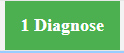 Dato for omfattelse af handicaplovgivningIndtast en dato for hvornår personen med handicap er blevet omfattet af handicaplovgivningen.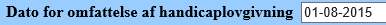 Data angivetFeltet er et dropdown felt. Vælg en værd i feltet. 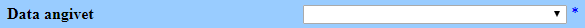 Tilføj diagnose.På side 920A_DI klik på knappen: Tilføj diagnose.Side 920H åbnes.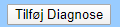 SKS diagnosekodeDer skal vælges SKS diagnose.Klik på list-knappen og der åbnes en pop-up til valg af den konkrete diagnose.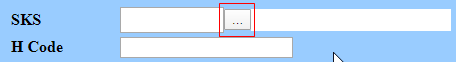 H-kodeDu kan ikke vælge en H-koden. Hvis der allerede er registreret en H-kode på personen vises den her.Primær diagnoseMarker hvis diagnosen er primær. Hvis feltet ikke er markeret, vil diagnosen blive sekundær. Bemærk: Der SKAL være en primær diagnose, og der kan kun være 1 primær diagnose. Der kan ikke tilknyttes en sekundær diagnose før en primær.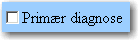 Diagnose datoFeltet er tvungen og skal opdateres med diagnosedatoen. 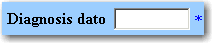 Gem diagnosenKlik på Anvend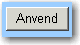 Vurder resultatet. Klik derefter på OK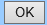 Version 7.0Dato: 29.03.2012/MIL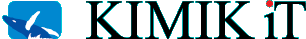 